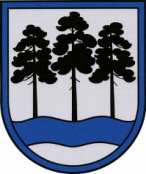 OGRES  NOVADA  PAŠVALDĪBAReģ.Nr.90000024455, Brīvības iela 33, Ogre, Ogres nov., LV-5001tālrunis 65071160, e-pasts: ogredome@ogresnovads.lv, www.ogresnovads.lv PAŠVALDĪBAS DOMES SĒDES PROTOKOLA IZRAKSTS80.Par piekrišanu zemes vienības  “Līdumi”,  Rembates pag., Ogres nov., iegūšanai biedrības “Kristera Serģa motoklubs” īpašumā Ogres novada pašvaldībā (turpmāk – Pašvaldība) 2023. gada 3. aprīlī saņemts SIA “KS14”, vienotais reģistrācijas Nr. 40103639366, juridiskā adrese: Ciemupes iela 1 - 21, Rīga, LV–1024 (turpmāk - SIA “KS14”), un BIEDRĪBAS “KRISTERA SERĢA MOTOKLUBS”, vienotais reģistrācijas Nr. 40008028418, juridiskā adrese: “Upeslīči”, Priekuļu pag., Cēsu nov., LV-4126 (turpmāk – Biedrība) 2023.gada 31.marta iesniegums (reģistrēts Pašvaldībā 2023 .gada 3. aprīlī ar Nr. 2-4.1/1719), turpmāk – Iesniegums, ar lūgumu dot piekrišanu nekustamā īpašuma “Līdumi”, Rembates pag., Ogres nov., kadastra numurs 7484 004 0208, iegūšanai Biedrības īpašumā. Iesniegumam pievienots 2023. gada 31. martā noslēgtais pirkuma līgums.Zemgales rajona tiesas Rembates pagasta zemesgrāmatas nodalījumā Nr. 365 nostiprināta SIA “KS14” īpašuma tiesība uz nekustamo īpašumu “Līdumi”, Rembates pag., Ogres nov., kadastra numurs 7484 004 0208 (turpmāk - Īpašums), kas sastāv no zemes vienības ar kadastra apzīmējumu 7484 004 0208,  19,1 ha platībā.Saskaņā ar Ķeguma novada pašvaldības 2013. gada 13. augusta saistošo noteikumu Nr. 11/2013 “Par Ķeguma novada teritorijas plānojuma 2013.-2024. gadam Teritorijas izmantošanas un apbūves noteikumiem un Grafisko daļu” (turpmāk - Saistošie noteikumi Nr. 11/2013) Grafisko daļu zemes vienībai ar kadastra apzīmējumu 7484 004 0208 noteikta funkcionālā zona Publiskās apbūves teritorija (P).Saskaņā ar Valsts zemes dienesta Nekustamā īpašuma valsts kadastra informācijas sistēmas datiem zemes vienībai ar kadastra apzīmējumu 7484 004 0208 noteikts zemes vienības lietošanas mērķis: Pārējo sabiedriskās nozīmes objektu apbūve (kods 0908), un noteikti zemes vienības lietošanas veidi: lauksaimniecībā izmantojamā zeme – 15,4 ha, krūmāji – 1,3 ha, zem ūdens – 1 ha, zem ēkām un pagalmiem – 0,2 ha, zem ceļiem – 0,9 ha, citas zemes – 0,3 ha.Biedrība savā Iesniegumā norāda, ka viens no Biedrības darbības mērķiem ir motosporta kā sporta veida popularizēšana un attīstības sekmēšana, kluba biedru, bērnu, jauniešu un citu personu veselīgas atpūtas organizēšanai un augstu sportisko rezultātu stimulēšana un atbilstoša sporta kompleksa izveidošana un uzturēšana. Biedrība vēlas īstenot izvirzītos mērķus, vienlaikus attīstot arī sporta un atpūtas  kompleksu “Zelta Zirgs”, kurā norisinās sporta un veselīga dzīvesveida pasākumi. Minēto mērķu īstenošanai, Biedrībai ir nepieciešams Īpašums. Saskaņā ar likuma “Par zemes privatizācijas lauku apvidos” (turpmāk – Likums) 28. panta pirmo daļu zemi var iegūt īpašumā šādi darījumu subjekti:“1) Latvijas Republikas pilsoņi un citu Eiropas Savienības dalībvalstu pilsoņi, kā arī Eiropas Ekonomikas zonas valstu, Šveices Konfederācijas un Ekonomiskās sadarbības un attīstības organizācijas dalībvalstu pilsoņi;2) Latvijas Republika kā sākotnējā publisko tiesību juridiskā persona un atvasinātas publiskas personas;3) Latvijas Republikā reģistrēta kapitālsabiedrība, kā arī citā Eiropas Savienības dalībvalstī, Eiropas Ekonomikas zonas valstī, Šveices Konfederācijā vai Ekonomiskās sadarbības un attīstības organizācijas dalībvalstī reģistrēta kapitālsabiedrība, kura atbilstoši normatīvajiem aktiem ir nodokļu maksātājs Latvijas Republikā un:a) kuras visi dalībnieki ir šīs daļas 1. vai 2.punktā minētie subjekti katrs atsevišķi vai vairāki kopā,b) kuras visi dalībnieki fiziskās vai juridiskās personas ir no valstīm, ar kurām Latvijas Republika ir noslēgusi starptautiskus līgumus par ieguldījumu veicināšanu un aizsardzību, ko apstiprinājusi Saeima līdz 1996.gada 31.decembrim. Minētais attiecināms arī uz fiziskajām vai juridiskajām personām no valstīm, ar kurām starptautiskie līgumi noslēgti pēc 1996.gada 31.decembra, ja šajos līgumos paredzētas Latvijas Republikā reģistrēto fizisko un juridisko personu tiesības iegādāties zemi attiecīgā valstī,c) kuras visi dalībnieki ir vairāki šā punkta "a" un "b" apakšpunktā minētie subjekti kopā;d) (izslēgts ar 03.07.2014. likumu); 4) Latvijā reģistrētas reliģiskās organizācijas, kuru darbības laiks, skaitot no dienas, kad tās reģistrētas bez pienākuma pārreģistrēties, vai dienas, kad sniegušas paziņojumu reģistra iestādei Latvijas Republikā, ir ne mazāks kā trīs gadi;5) Latvijas Republikā, citā Eiropas Savienības dalībvalstī, Eiropas Ekonomikas zonas valstī, Šveices Konfederācijā vai Ekonomiskās sadarbības un attīstības organizācijas dalībvalstī reģistrēts tiesību subjekts, kas atbilstoši normatīvajiem aktiem ir nodokļu maksātājs vai reģistrējies kā saimnieciskās darbības veicējs Latvijas Republikā un ir:a) individuālais uzņēmums, kura īpašnieks ir šīs daļas 1. punktā minētā persona,b) individuālais komersants, kuru reģistrējusi šīs daļas 1. punktā minētā persona,c) kooperatīvā sabiedrība, kuras visi biedri ir šīs daļas 1., 2. un 3. punktā, kā arī šā punkta "a", "b" un "d" apakšpunktā minētie subjekti katrs atsevišķi vai vairāki kopā,d) cits Eiropas Savienības dalībvalstī, Eiropas Ekonomikas zonas valstī, Šveices Konfederācijā vai Ekonomiskās sadarbības un attīstības organizācijas dalībvalstī reģistrēts tiesību subjekts, kas pielīdzināms šajā punktā minētajiem subjektiem;6) (izslēgts ar 03.07.2014. likumu);7) Latvijas Republikas Biedrību un nodibinājumu reģistrā reģistrētas biedrības un nodibinājumi, kuru darbības laiks, skaitot no reģistrēšanas brīža Latvijas Republikā, ir ne mazāks kā trīs gadi, kuru darbības mērķis ir saistīts ar dabas aizsardzību, lauksaimniecības kultūraugu vai produktu ražošanu vai medību saimniecības organizēšanu un uzturēšanu un kuras iegādājas zemi šo mērķu īstenošanai.”Likuma 28. panta ceturtā daļa noteic, ka darījumu subjekti, kuri nav minēti šā panta pirmajā daļā, zemi var iegūt īpašumā, ievērojot šā likuma 29.pantā noteiktos ierobežojumus un 30.pantā noteiktajā kārtībā. Likuma 29. pants otrā daļa noteic, ka šā likuma 28. panta ceturtajā daļā minētās personas nevar iegūt īpašumā:1) zemi valsts pierobežas joslā;2) zemi dabas rezervātos un citu aizsargājamo teritoriju dabas rezervātu zonās;3) zemi Baltijas jūras un Rīgas jūras līča krasta kāpu aizsargjoslā;4) zemi publisko ūdenstilpju un ūdensteču aizsargjoslās, izņemot nogabalus, kuros paredzēta apbūve atbilstoši pašvaldības teritorijas plānojumam;5) lauksaimniecības un meža zemi, izņemot nogabalus, kuros paredzēta apbūve atbilstoši pašvaldības teritorijas plānojumam;6) zemi valsts nozīmes derīgo izrakteņu atradnēs.Likuma 29. pants otrā daļa noteic, ka viena fiziskā vai juridiskā persona var iegūt īpašumā līdz 2000 hektāriem lauksaimniecības zemes. Šis nosacījums neattiecas uz šā likuma 28.panta pirmās daļas 2.punktā minētajiem subjektiem, šā likuma 38.panta pirmajā daļā minēto Latvijas zemes fonda pārvaldītāju un valsts kapitālsabiedrībām, kas iegūst īpašumā lauksaimniecības zemi ar likumu deleģēto funkciju īstenošanai.Saskaņā ar Valsts zemes dienesta Nekustamā īpašuma valsts kadastra informācijas sistēmas datiem šobrīd Biedrības īpašumā esošā lauksaimniecības zemes platība ir 2,01 ha.Likuma 30. pants nosaka, ka persona iesniedz iesniegumu tā novada domei, kuras teritorijā atrodas attiecīgā zeme. Iesniegumā norāda šīs zemes turpmākās izmantošanas mērķi. Iesniegumam pievienojams darījuma akta noraksts. Novada dome izskata iesniegumu. Ja zemes turpmākās izmantošanas mērķis, kas norādīts iesniegumā, nav pretrunā ar novada pašvaldības teritorijas plānojumu vai lokālplānojumu, novada dome 20 dienu laikā dod piekrišanu zemes iegūšanai īpašumā. Piekrišana noformējama izziņas veidā, kuru paraksta novada domes priekšsēdētājs.Atbilstoši Saistošo noteikumu Nr. 11/2013 352. punktam publiskās apbūves teritorija (P) ir funkcionālā zona, kurā primārā izmantošana ir gan komerciālu, gan nekomerciālu publiska rakstura iestāžu un uzņēmumu apbūve.Saistošo noteikumu Nr. 11/2013 353.1.10. apakšpunkts noteic publiskās apbūves teritorijā kā vienu no teritorijas izmantošanas veidiem sporta ēku un būvju būvniecību.Saistošo noteikumu Nr. 11/2013 353.2. apakšpunkts noteic publiskās apbūves teritorijā kā viens no izmantošanas veidiem labiekārtotu publisko ārtelpu.Tādējādi secināms, ka Iesniegumā norādītais zemes vienības ar kadastra apzīmējumu 7484 004 0208 turpmākās izmantošanas mērķis - motosporta popularizēšana un attīstības sekmēšana, kluba biedru, bērnu un jauniešu un citu personu veselīgas atpūtas organizēšana un augstu sportisko rezultātu stimulēšana un tam atbilstoša sporta kompleksa izveidošana un uzturēšana, vienlaikus attīstot arī sporta kompleksu “Zelta Zirgs”, nav pretrunā ar Saistošajiem noteikumiem Nr. 11/2013 un ir ievēroti Likuma 29. panta nosacījumi.Ņemot vērā minēto un pamatojoties uz likuma “Par zemes privatizācijas lauku apvidos” 30. panta pirmo un otro daļu,balsojot: ar 21 balsi "Par" (Andris Krauja, Artūrs Mangulis, Atvars Lakstīgala, Dace Kļaviņa, Dace Māliņa, Dace Veiliņa, Daiga Brante, Dainis Širovs, Dzirkstīte Žindiga, Egils Helmanis, Gints Sīviņš, Ilmārs Zemnieks, Indulis Trapiņš, Jānis Iklāvs, Jānis Kaijaks, Jānis Siliņš, Pāvels Kotāns, Raivis Ūzuls, Rūdolfs Kudļa, Santa Ločmele, Valentīns Špēlis), "Pret" – nav, "Atturas" – nav, Ogres novada pašvaldības dome NOLEMJ:1. Piekrist, ka BIEDRĪBA “KRISTERA SERĢA MOTOKLUBS”, vienotais reģistrācijas Nr. 40008028418,  iegūst īpašumā zemes vienību ar kadastra apzīmējumu 7484 004 0208, Rembates pag., Ogres nov.2. Uzdot Ogres novada pašvaldības Centrālās administrācijas Nekustamo īpašumu pārvaldes nodaļai sagatavot izziņu par piekrišanu zemes vienības ar kadastra apzīmējumu 7484 004 0208, Rembates pag., Ogres nov., iegūšanai īpašumā.(Sēdes vadītāja,domes priekšsēdētāja E.Helmaņa paraksts)Ogrē, Brīvības ielā 33   Nr.6            2023. gada 27. aprīlī 